Onboarding, de checklist 
Deze checklist kunt u gebruiken om de onboarding met uw nieuwe medewerker zo soepel mogelijk te laten verlopen. (Aanpassen aan uw bedrijf, de bedrijfscultuur en de functie is noodzakelijk. Lever dus maatwerk). 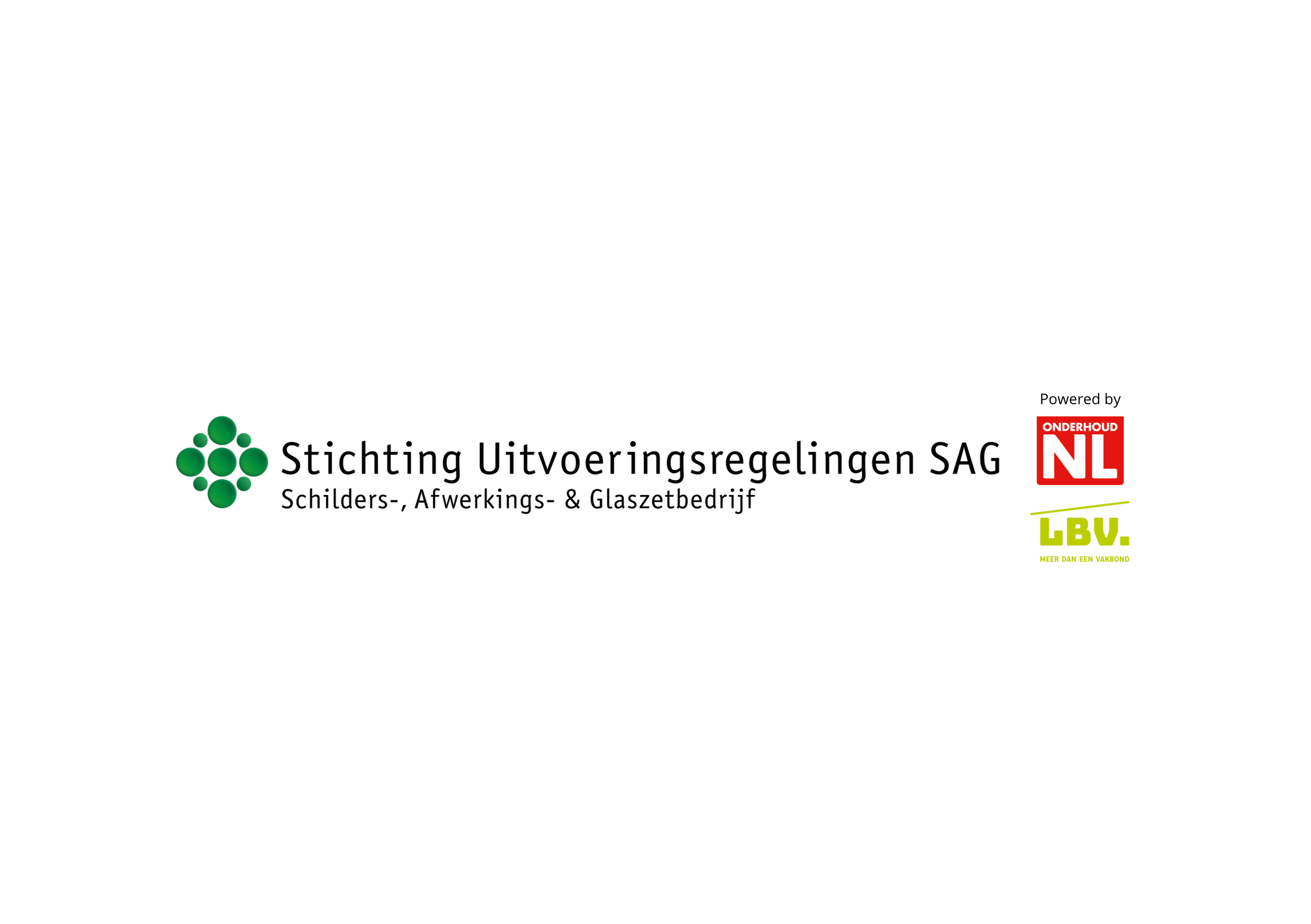 Onboarding gesprek met de nieuwe medewerker VOOR DE EERSTE WERKDAG Wie Wanneer StatusWelkomstkaart, personeelshandboek, arbeidsovereenkomst, loonbelastingverklaring en algemene info formulier opsturenAfdeling informeren over komst nieuwe medewerkerPersoneelsdossier aanmakenMentor/buddy aanwijzenFoto (en toestemming voor gebruik fotomateriaal)Inlogcodes bedrijfssoftware en toegang online werkplekWerkplek inrichtenBox persoonlijke beschermingsmiddelen (incl. overeenkomst)Sleutels kantoor (incl. sleutelverklaring)Bruikleenovereenkomst mobiele apparatuur  Uit te reiken gereedschap verzamelenWerkkleding en veiligheidsschoenenToevoegen aan bestellijst kledingUitgifte (en inname) formulier voor materieelGetekende arbeidsovereenkomst aanwezigLoonbelastingverklaring aanwezigIdentiteitsbewijs (geldig) aanwezigAlgemene informatie medewerker aanwezigGetekende verklaring personeelshandboek aanwezigE-mailadres en wachtwoord aanmakenDoorsturen e-mail aan privé e-mailTablet installerenTelefoonnummer is: 0031 6 -Mobiele telefoon installeren voor nieuwe medewerker (incl. voorprogrammeren belangrijke telefoonnummers)IMEI nr. + type + model toevoegen aan overzicht mobiele telefonieIndien auto ter beschikking is gesteld:Wie Wanneerstatus- auto, zo ja dan kenteken intern doorgeven- (reserve-)sleutels- is de auto beschadigd? (zie vorige bestuurder)- tankpas- kentekenpapieren- groene kaart mailen en telefoonnummer bij pech- gegevens in wagenparkbestand noteren- melding belastingdienst bij niet privé rijden- kopie rijbewijsOP DE EERSTE WERKDAG Wie Wanneer StatusOntvangst medewerker door wie, waar, hoe laat?Input van medewerker ontvangen voor introductiemail voor intranet of personeelsboekjeAlgemene richtlijnen (werk- en rusttijden, parkeren, e.d.)Inwerkplan doorspreken: dus wat gaat de medewerker de eerste dagen/weken/maanden precies doen?Stem samen af wat belangrijke zaken voor werkgever én nieuwe medewerker zijn (Waardencloud). Leg werkafspraken vastBespreek nog kort de informatie uit de eerdere gesprekkenIntroduceer de ‘buddy’Komen de verwachtingen van de medewerker (sfeer, salaris, collega’s, ontwikkelkansen) overeen met die van het bedrijf? (psychologisch contract)Zijn er (onbesproken) zaken waar we rekening mee moeten houden? (bv. medicatie, extra taken)Algemene informatie over het bedrijfWie WanneerstatusInformatie geven over bedrijf, werkverdeling, structuur, website organisatieKernwaarden / Visie / Missie bedrijf, beschrijf de bedrijfscultuur… (verleden, rondleiding e.d.)Een leven lang leren ‘Mijn vak mijn ontwikkeling’ (MVMO), (gratis voor iedereen in de CAO, sommige delen alleen toegankelijk voor leden OnderhoudNL) introduceren en online de ‘weg’ wijzen. Welke modules zijn wanneer afgerond? (MVMO)Wijzen op de Gezondheids- & Bodychecks en Gezondheidscoaching ‘MijnVakMijnLeefstijl’ (PAGO), Anoniem je gezondheid regelmatig checken.Praktische zaken regelen/besprekenWie WanneerstatusPersoneelsreglement? Neem alles samen doorPersoneelszaken: werktijden, rusttijden, vakantie, verzekeringen, woon-werkverkeerBelangrijke momenten in de week (werkoverleg, administratie, Formuliergebruik (urenstaat, werkplanformulieren), Overzicht roostervrije dagenWelke taken en K.P.I.’s (Kritische Prestatie Indicatoren) horen bij de functie?Beoordelingsstructuur (Mijnvakmijnfunctie), het functie- en loongebouw met taak-functiebeschrijvingen, de loontabellen en de formulieren functioneren/beoordelenPlattegrond pand/vestigingen Do’s en don’ts  in het bedrijf. Houding, gedrag, taalgebruik (verbindt met kernwaarden en Visie)Uitreiken Bedrijfskleding / spullen / PBM’s / gereedschap uitreiken (gebruikersovereenkomst tekenen), sleutels, pasjes, toegangscodes Ziekmelden / beter melden (bij wie, wanneer)Kopie diploma's aanleverenToevoegen aan verjaardag agenda OutlookMelden pensioenverzekeraarToevoegen aan groep interne nieuwsbrief/ kantoorpersoneel/ projectleiders/ teamleiders/ bewonersbegeleiders/ projectondersteunersVeiligheid en ArboWie WanneerstatusGebruik machines, gereedschap en steigers besprokenOmgaan met chemicaliën, asbest en afvalBHV-ers overzicht, verzamelplaats aanwijzenRapportage van onveilige situaties/handelingen, (bijna)ongevallenGetekende PBM-overeenkomst aanwezig in dossierMelden ArbodienstMelden ziektekostenverzekeringNaam toevoegen Toolboxmeetings/ presentielijst/ werkplek-inspectiesNÁZORG: NA DE EERSTE WERKWEEK + evaluatieWie WanneerstatusEvaluatie 1e week (medewerker en leidinggevende)Wekelijks feedbackmoment plannenNa 2 weken: voortgangsgesprek. Maak afspraken en leg ze vast.Na 4 weken: voortgangsgesprek. Maak nieuwe S.M.A.R.T. afspraken en leg ze samen vast. Evalueer ook de Onboarding.Na twee weken ‘buddy check’ (gaat dit naar verwachting?)VLAK VOOR EEN JAAR DIENSTVERBAND Wie WanneerstatusIn gesprek terugkijken op het eerste jaar in dienst (evaluatie proeftijd met medewerker)Welke aandachtspunten voor nieuwe collega’s Arbeidscontract?Zou je in de toekomst buddy willen zijn?